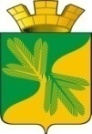 АДМИНИСТРАЦИЯГОРОДСКОГО ПОСЕЛЕНИЯ ТАЁЖНЫЙСоветского  районаХанты- Мансийский автономного округа – ЮгрыПОСТАНОВЛЕНИЕ«  07»__сентября    2016г.				         		№ __189нпа__ ОБ УТВЕРЖДЕНИИ ПОЛОЖЕНИЯ О ПОРЯДКЕ ОСУЩЕСТВЛЕНИЯМУНИЦИПАЛЬНОГО КОНТРОЛЯ ЗА СОХРАННОСТЬЮ АВТОМОБИЛЬНЫХ ДОРОГ ОБЩЕГО ПОЛЬЗОВАНИЯ МЕСТНОГО ЗНАЧЕНИЯ МУНИЦИПАЛЬНОГООБРАЗОВАНИЯ ГОРОДСКОЕ ПОСЕЛЕНИЕ ТАЁЖНЫЙ.В соответствии с  Федеральным законом от 06.10.2003 N 131-ФЗ "Об общих принципах организации местного самоуправления в Российской Федерации", Федеральным законом от 08.11.2007 N 257-ФЗ "Об автомобильных дорогах и дорожной деятельности в Российской Федерации и о внесении изменений в отдельные законодательные акты Российской Федерации", Федеральным законом от 26.12.2008 N 294-ФЗ "О защите прав юридических лиц и индивидуальных предпринимателей при осуществлении государственного контроля (надзора) и муниципального контроля", Федеральным законом от 15.02.2016 N 26-ФЗ "О внесении изменений в Федеральный закон "Об автомобильных дорогах и о дорожной деятельности в Российской Федерации и о внесении изменений в отдельные законодательные акты Российской Федерации", Уставом городского поселения Таёжный:1. Утвердить Положение о порядке осуществления муниципального контроля за сохранностью автомобильных дорог общего пользования местного значения муниципального образования городское поселение Таёжный согласно приложению.2. Опубликовать настоящее постановление в газете "Вестник Таёжного" и разместить на официальном сайте администрации городского поселения Таёжный.3. Настоящее постановление вступает в силу после официального опубликования.4. Контроль за выполнением постановления возложить на заместителя главы администрации городского поселения Таёжный.Глава городского поселения Таёжный			Н.И.Симонова.Приложениек постановлению администрациигородского поселения Таёжный№  189нпа от 07.09.2016г.ПОЛОЖЕНИЕО ПОРЯДКЕ ОСУЩЕСТВЛЕНИЯ МУНИЦИПАЛЬНОГО КОНТРОЛЯЗА СОХРАННОСТЬЮ АВТОМОБИЛЬНЫХ ДОРОГ ОБЩЕГО ПОЛЬЗОВАНИЯ МЕСТНОГО ЗНАЧЕНИЯ МУНИЦИПАЛЬНОГО ОБРАЗОВАНИЯ ГОРОДСКОЕ ПОСЕЛЕНИЕ ТАЁЖНЫЙ (ДАЛЕЕ - ПОЛОЖЕНИЕ).1. Общие положения1.1. Настоящее Положение разработано в соответствии с Уставом городского поселения Таёжный, Федеральным законом от 06.10.2003 N 131-ФЗ "Об общих принципах организации местного самоуправления в Российской Федерации", Федеральным законом от 08.11.2007 N 257-ФЗ "Об автомобильных дорогах и дорожной деятельности в Российской Федерации и о внесении изменений в отдельные законодательные акты Российской Федерации", Федеральным законом от 26.12.2008 N 294-ФЗ "О защите прав юридических лиц и индивидуальных предпринимателей при осуществлении государственного контроля (надзора) и муниципального контроля" (далее - Федеральный закон N 294-ФЗ), Федеральным законом от 15.02.2016 N 26-ФЗ "О внесении изменений в Федеральный закон "Об автомобильных дорогах и о дорожной деятельности в Российской Федерации и о внесении изменений в отдельные законодательные акты Российской Федерации".1.2. Настоящее Положение устанавливает порядок осуществления муниципального контроля за сохранностью автомобильных дорог общего пользования местного значения муниципального образования городское поселение Таёжный (далее - муниципальный контроль).1.3. Задачей муниципального контроля является обеспечение соблюдения юридическими лицами и индивидуальными предпринимателями (далее - субъекты муниципального контроля) требований федерального законодательства, законодательства Ханты-Мансийского автономного округа - Югры и требований, установленных муниципальными правовыми актами городского поселения Таёжный в области обеспечения сохранности автомобильных дорог общего пользования местного значения (далее - обязательные требования).1.4. Муниципальный контроль на территории муниципального образования городское поселение Таёжный осуществляется администрацией городского поселения Таёжный (далее - уполномоченный орган).1.5. Должностным лицом по осуществлению муниципального контроля за обеспечением сохранности автомобильных дорог общего пользования местного значения муниципального образования городское поселения Таёжный является заместитель главы городского поселения Таёжный (далее - должностное лицо).1.7. Муниципальный контроль осуществляется во взаимодействии с органами государственной власти и органами местного самоуправления, юридическими лицами и индивидуальными предпринимателями в порядке, установленном действующим законодательством Российской Федерации.2. Направления осуществления муниципального контроляМуниципальный контроль осуществляется по следующим направлениям:а) выявление и предупреждение фактов несоблюдения субъектами муниципального контроля обязательных требований;б) выполнение субъектами муниципального контроля выданных предписаний об устранении выявленных правонарушений.3. Порядок организациии осуществления муниципального контроля3.1. Муниципальный контроль осуществляется должностными лицами в форме проверок, проводимых в соответствии с ежегодными планами, утверждаемыми главой городского поселения Таёжный, а также внеплановых проверок. Проверка проводится на основании постановления уполномоченного органа городского поселения Таёжный.3.2. Основанием для проведения внеплановой проверки субъектов муниципального контроля являются основания, установленные Федеральным законом N 294-ФЗ.3.3. Проверка проводится с участием законных представителей проверяемой стороны. О проведении проверки субъекты муниципального контроля уведомляются в порядке и сроки, установленные Федеральным законом N 294-ФЗ.3.4. По результатам проведения мероприятий по муниципальному контролю должностным лицом составляется акт проверки по форме, установленной уполномоченным Правительством Российской Федерации федеральным органом исполнительной власти.3.5. В случае выявления при проведении проверки нарушений обязательных требований, должностным лицом уполномоченного органа от имени администрации городского поселения Таёжный выдается предписание об устранении нарушений по форме, установленной в приложении к настоящему Положению, с указанием сроков их устранения.3.6. При выявлении нарушений обязательных требований, за которые установлена административная или уголовная ответственность, материалы проверок направляются в соответствующие компетентные органы для рассмотрения и принятия соответствующего решения.4. Права и обязанности должностных лиц4.1. Должностные лица при осуществлении муниципального контроля имеют право:а) обращаться в органы внутренних дел за содействием в предотвращении или пресечении действий, препятствующих осуществлению муниципального контроля;б) при проведении проверок запрашивать у субъектов муниципального контроля необходимые сведения и документы;в) запрашивать и получать от органов государственной власти, местного самоуправления, юридических лиц и индивидуальных предпринимателей сведения, материалы, документы, необходимые для осуществления муниципального контроля.4.2. Должностные лица при осуществлении муниципального контроля:а) проводят проверки, предусмотренные Федеральным законом N 294-ФЗ;б) составляют на основании результатов проверок акты проверок с указанием конкретных нарушений и предоставляют их для ознакомления субъектам муниципального контроля;в) выдают субъектам муниципального контроля предписания об устранении выявленных нарушений, устанавливают сроки устранения таких нарушений.4.3. При осуществлении муниципального контроля должностные лица несут ответственность, установленные действующим законодательством Российской Федерации.5. Ответственность должностных лиц за решения и действия(бездействие) при осуществлении ими муниципального контроля5.1. Должностное лицо уполномоченного органа, осуществляющее муниципальный контроль, несет ответственность за принимаемые (осуществляемые) им решения и действия (бездействие) в соответствии с законодательством Российской Федерации.6. Отчетность при осуществлении муниципального контроля6.1. Все проверки, проводимые в рамках осуществления муниципального контроля, фиксируются должностными лицами в журнале учета проверок.6.2. Информация, касающаяся осуществления муниципального контроля, по письменным запросам органа регионального государственного надзора направляется администрацией городского поселения Таёжный в порядке и в сроки, установленные данными запросами.6.3. Уполномоченным органом муниципального контроля обеспечивается подготовка и направление отчетов (сведений):а) ежегодного доклада администрации городского поселения Таёжный об осуществлении муниципального контроля и об эффективности такого контроля за предыдущий год в порядке, установленном постановлением Российской Федерации;б) полугодовых сведений об осуществлении муниципального контроля по форме и в порядке, установленном Федеральной службой государственной статистики.Приложениек Положению о порядке осуществлениямуниципального контроля за сохранностьюавтомобильных дорог общего пользованияместного значения муниципальногообразования городское поселение ТаёжныйМуниципальное образование городское поселение Таёжныйадминистрация городского поселения Таёжный                           Предписание N _______                          об устранении нарушений"___" ____________ 20__ г.                                      г.п.Таёжный    На основании акта проверки от ____________ N ____ я, _____________________________________________________________________________________________(Ф.И.О., должность, N служебного удостоверения)        Предписываю:    _______________________________________________________________________    _______________________________________________________________________(наименование/Ф.И.О. лица, которому выдается предписание) N п/п   Содержание предписания   Срок исполнения     Основание вынесения                                                          предписания    Лицо,   которому   выдано   требование,   обязано  проинформировать  обисполнении соответствующих  пунктов  настоящего  предписания  администрациюгородского поселения Таёжный в срок  не  позднее  следующего  рабочего  дня  после  дня истечения срока исполнения соответствующего пункта настоящего предписания.    Должностное лицо, проводившее проверку _______________________(Ф.И.О., подпись)    Предписание получено _________________________________________(Ф.И.О., должность, дата, подпись)